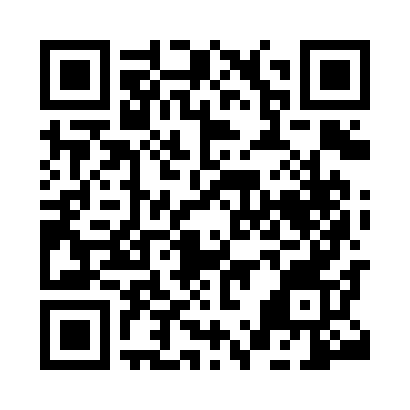 Prayer times for Kankumbi, IndiaWed 1 May 2024 - Fri 31 May 2024High Latitude Method: One Seventh RulePrayer Calculation Method: University of Islamic SciencesAsar Calculation Method: HanafiPrayer times provided by https://www.salahtimes.comDateDayFajrSunriseDhuhrAsrMaghribIsha1Wed4:546:0912:304:556:518:072Thu4:536:0912:304:556:528:073Fri4:526:0812:304:556:528:084Sat4:526:0812:304:556:528:085Sun4:516:0712:304:566:528:096Mon4:516:0712:304:566:538:097Tue4:506:0612:304:566:538:098Wed4:506:0612:304:576:538:109Thu4:496:0612:304:576:548:1010Fri4:496:0512:304:586:548:1111Sat4:486:0512:294:586:548:1112Sun4:486:0512:294:586:558:1213Mon4:476:0412:294:596:558:1214Tue4:476:0412:294:596:558:1315Wed4:466:0412:294:596:558:1316Thu4:466:0312:305:006:568:1417Fri4:456:0312:305:006:568:1418Sat4:456:0312:305:006:568:1419Sun4:456:0312:305:016:578:1520Mon4:446:0212:305:016:578:1521Tue4:446:0212:305:016:578:1622Wed4:446:0212:305:026:588:1623Thu4:436:0212:305:026:588:1724Fri4:436:0212:305:036:588:1725Sat4:436:0212:305:036:598:1826Sun4:426:0112:305:036:598:1827Mon4:426:0112:305:046:598:1928Tue4:426:0112:305:047:008:1929Wed4:426:0112:315:047:008:2030Thu4:426:0112:315:057:008:2031Fri4:416:0112:315:057:018:20